31/01/2024BionexoRESULTADO – TOMADA DE PREÇON° 2024191TP54921HEMUO Instituto de Gestão e Humanização – IGH, entidade de direito privado e sem finslucrativos, classificado como Organização Social, vem tornar público o resultado da Tomadade Preços, com a finalidade de adquirir bens, insumos e serviços para o HEMU - HospitalEstadual da Mulher, com endereço à Rua R-7, S/N, Setor Oeste, Goiânia, CEP: 74.125-090.Bionexo do Brasil LtdaRelatório emitido em 31/01/2024 11:58CompradorIGH - HEMU - Hospital Estadual da Mulher (11.858.570/0002-14)AV. PERIMETRAL, ESQUINA C/ RUA R7, SN - SETOR COIMBRA - GOIÂNIA, GO CEP: 74.530-020Relação de Itens (Confirmação)Pedido de Cotação : 331432262COTAÇÃO Nº 54921 - FORMULARIOS GRAFICOS - HEMU JAN/2024Frete PróprioObservações: *PAGAMENTO: Somente a prazo e por meio de depósito em conta PJ do fornecedor. *FRETE: Só serãoaceitas propostas com frete CIF e para entrega no endereço: RUA R7 C/ AV PERIMETRAL, SETOR COIMBRA,Goiânia/GO CEP: 74.530-020, dia e horário especificado. *CERTIDÕES: As Certidões Municipal, Estadual de Goiás,Federal, FGTS e Trabalhista devem estar regulares desde a data da emissão da proposta até a data do pagamento.*REGULAMENTO: O processo de compras obedecerá ao Regulamento de Compras do IGH, prevalecendo este emrelação a estes termos em caso de divergência.Tipo de Cotação: Cotação NormalFornecedor : Todos os FornecedoresData de Confirmação : TodasFaturamentoMínimoValidade daPropostaCondições dePagamentoFornecedorPrazo de EntregaFrete ObservaçõesSebastiao Candido Ferreira DeOliveiraNOVA CRIXÁS - GO3 dias apósconfirmação1R$ 100,000031/01/202430 ddlCIFnullLivio Cesar Almeida Teixeira - nullliviocat@gmail.comMais informaçõesProgramaçãode EntregaPreço PreçoUnitário FábricaProdutoCódigoFabricante Embalagem Fornecedor Comentário JustificativaRent(%) Quantidade Valor Total UsuárioROTULO DESORO ADESIVCINZA MED ALVIGILADESIVOROTULO DESOROPAPELADESIVOROTULO DESOROADESIVOCINZA10,5X10CM BL00FL -ROTULO DEDaniellyEvelynPereira Da1;Ha7-graficanãorespondeuemail deSebastiao1X0 CORCandido MEDICAMENTOR$R$R$1SORO ADESIVO 76525CINZAMEDICAMENTOALTA-UNIDADE300 BlocoCruz9.5X8 CMFerreira DeOliveiraALTAVIGILANCIA10,5 X 10,5 CMBLOCO C/100FL15,0000 0,00004.500,0000EM PAPELADESIVO, -SUZANO -PLUGhomologação.30/01/202415:10VIGILÂNCIA0,5 X 10,5 CM1IMPRESSOSBLOCO C/100FLROTULO DEADESIVOROTULO DESOROPAPELADESIVOSORO ADESIVVERD HIDRAVENOSROTULO DESOROADESIVOVERDEHIDRATACAOVENOSA 10,5 X10,5 CMBLOCO C/100FLDaniellyEvelynPereira DaCruz10,5X10,5CM BL;Ha7-graficanãorespondeuemail deSebastiaoCandidoFerreira DeOliveira100 FL - :1X0 CORR$R$R$2ROTULO DESORO ADESIVOVERDEHIDRATAÇÃOVENOSA 10,5 X0,5 CM BLOCOC/ 100FL76526-UNIDADE300 Bloco9.5X8 CM15,0000 0,00004.500,0000EM PAPELADESIVO, -SUZANO -PLUGhomologação.30/01/202415:101IMPRESSOSADESIVOROTULO DESOROPAPELADESIVODaniellyEvelynPereira DaCruzROTULO DESebastiaoCandidoFerreira DeOliveiraSORO ADESIVOBRANCO 10,5 X 763741X0 CORR$R$R$3-UNIDADEnull-200 Bloco9.5X8 CM15,0000 0,00003.000,000010,5 CM BLOCOC/ 100FLEM PAPELADESIVO, -SUZANO -PLUG30/01/202415:10IMPRESSOShttps://bionexo.bionexo.com/jsp/RelatPDC/relat_adjudica.jsp1/2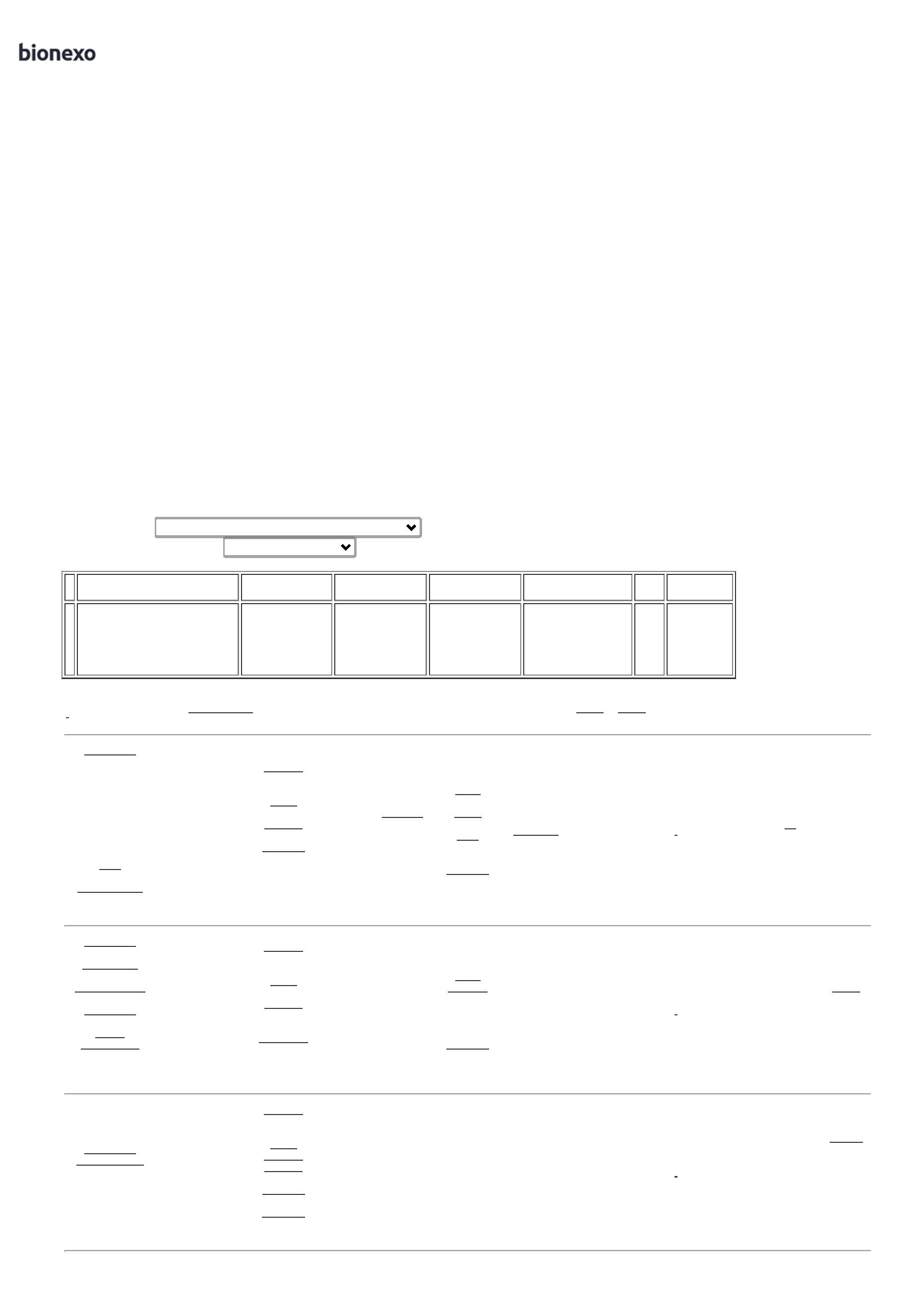 31/01/2024Bionexo4ROTULO DE76524-ADESIVOROTULO DESOROUNIDADESebastiaoCandidoFerreira DeOliveiranull;Ha7-graficaR$R$300 BlocoR$DaniellyEvelynPereira DaCruzSORO ADESIVOVERMEL IDENTDE MEDnãorespondeuemail de15,0000 0,00004.500,0000PAPEL10,5X10CM BL00F - :ROTULO DEADESIVO1X0 COR9.5X8 CMEM PAPELADESIVO, -SUZANO -PLUGhomologação.130/01/202415:10SORO ADESIVOVERMELHOIDENTIFICAÇÃODEMEDICAMENTOIMPRESSOS10,5 X 10,5 CMBLOCO C/100FLTotalParcial:R$11100.0100.016.500,0000Total de Itens da Cotação: 4Total de Itens Impressos: 4TotalGeral:R$16.500,0000Clique aqui para geração de relatório completo com quebra de páginahttps://bionexo.bionexo.com/jsp/RelatPDC/relat_adjudica.jsp2/2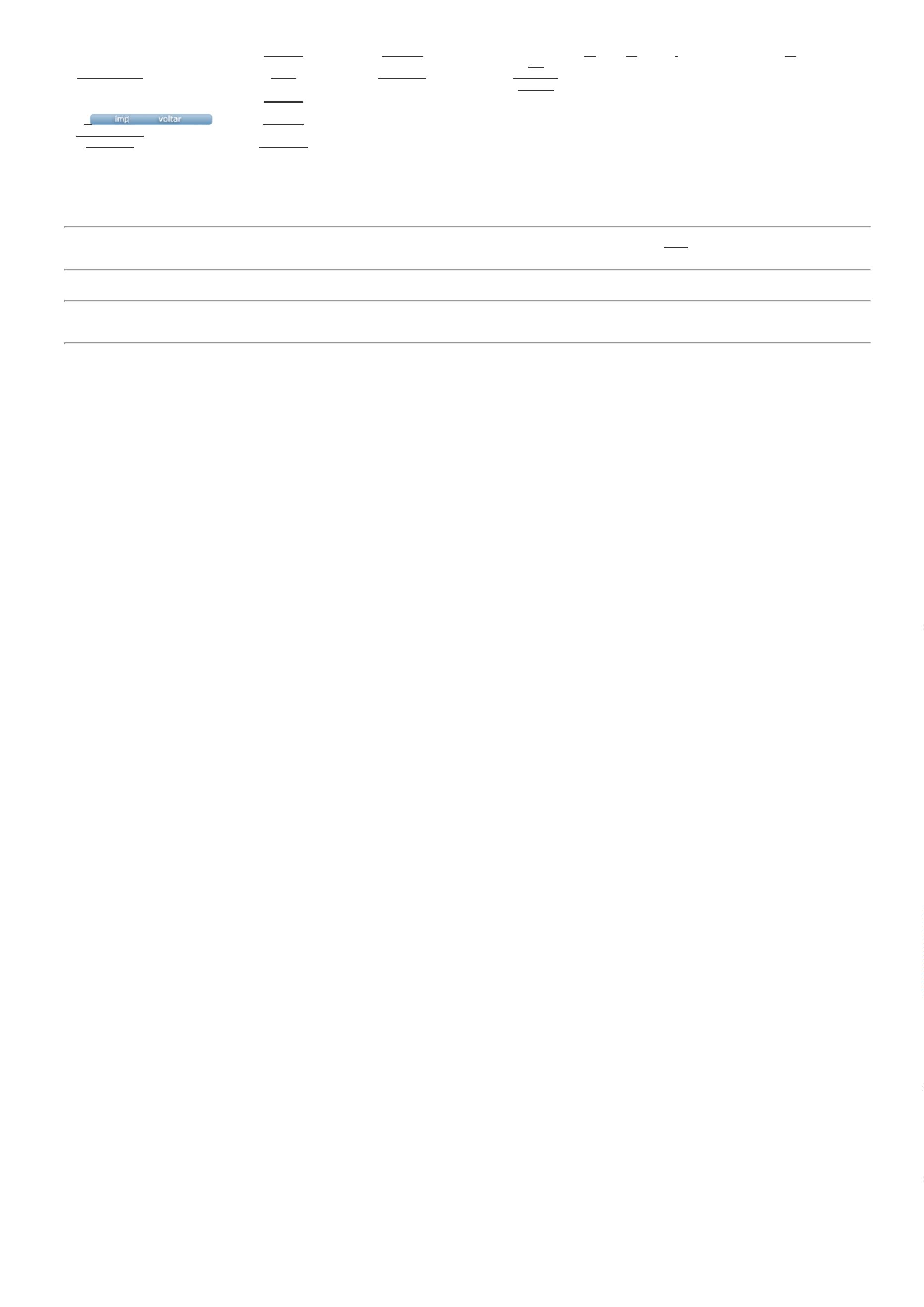 